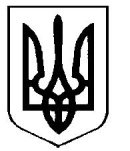 УкраїнаВерховинська селищна рада Верховинського району Івано-Франківської областівосьмого скликання тридцята   сесія РІШЕННЯвід 31.10.2023 року          			                                                  с-ще Верховина№393-30/2023Про розроблення технічної документаціїз нормативної грошової оцінки земельнихділянок в межах  населених пунктів Керуючись статтями 25,26,59,60 Закону України «Про місцеве самоврядування  в Україні», статтями 12, 201 Земельного Кодексу України,статтями 3,5,13,18 Закону України «Про оцінку земель», Законом України «Про землеустрій», враховуючи рекомендації постійної комісії з питань розвитку агропромислового комплексу, земельних відносин, благоустрою, екології та раціонального природокористування, селищна рада ВИРІШИЛА:1. Розробити технічну документацію з нормативно грошової оцінки земельних ділянок в межах частини території Верховинської селищної ради (с.Кривопілля, с.Волова, с.Стаїще) Верховинського р-н., Івано-Франківської області.2.  Доручити селищному голові Мицканюку В.М. укласти договір із організацією, що є виконавцем робіт із землеустрою згідно із законом.3. Контроль за виконанням даного рішення покласти на депутатську комісію з питань розвитку агропромислового комплексу, земельних відносин, благоустрою, екології та раціонального природокористування.Селищний голова                                                        Василь МИЦКАНЮКСекретар ради                                                              Петро АНТІПОВ